Приложение №2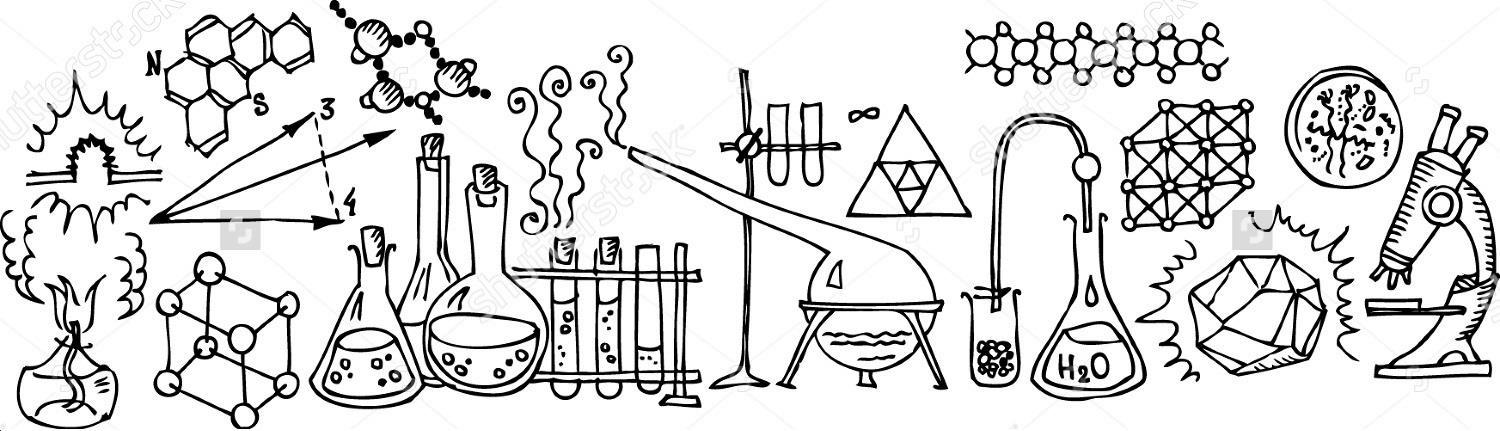 Примерная программа Чемпионата17 мая 2017 года (среда)9.00 – регистрация участников. (Фойе корпуса №1 (с гироскопом/глобусом) или перед входом в конференц-зал – направо 2 этаж по лестнице)9.30 – открытие III дня Пермского естественнонаучного форума.10.00 – Научная лекция о достижениях химии.10.30 – 10.45 – Открытие I Молодежного чемпионата. (Химический корпус, ауд. 115)11.00 – 15.00 – Выполнение заданий Чемпионата.18 мая 2017 года (четверг)12.00 – 13.30 – Показ работ. (Химический факультет, ауд. 308) 13.30 – 14.30 – Обед. (Столовые корп. №1, 6, 8)15.00 – Закрытие Чемпионата и награждение.16.00 – Вручение наград победителям и закрытие IV дня Пермского естественнонаучного форума.Аудитории и программа могут быть изменены (см. раздел Новости на сайте)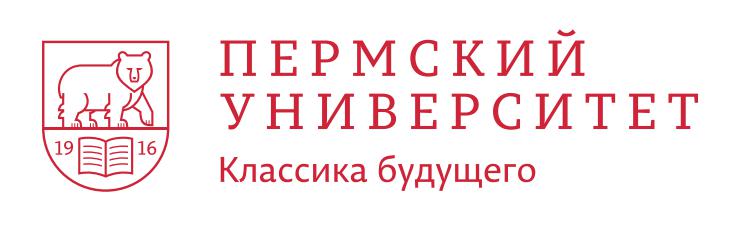 